Chloe CagleDurant High SchoolDivision 8Are there any holiday-themed events/activities that your club is planning on participating in? Describe in detail.	Durant High School Key Club has planned plenty of festive activities for the holiday season. Some are service projects, and some are socials and club parties! One idea for a social is First Friday, a new event in downtown Durant. The event includes later shopping hours, Dash for Cash prizes, live music, festive eats and drinks, Santa sightings, and an Elf on the Shelf scavenger hunt. Extra festivities include live reindeer photos in Pocket Park with Don’t Blink Photography, Christmas ornament decorating at Foster Creativity, “The Nice List” pop-up escape room by EC Escape Rooms, Christmas cookie decorating class at Caked Up (6:00 P.M.), gift wrapping by Chelsea Sweet, and Christmas PJ Night showing Elf (8:30 P.M.) inside the Massey Building. Complete schedule and pricing are available on www.durantmainstreet.org. Members had the opportunity to help set up holiday decorations on Main Street. The club is also participating in the Keep Kids Warm Blanket Drive, founded by Emma Burkhart. Blankets are being collected through December 14th and there are several drop-off locations: Axis Dance Co., Brown’s Funeral Service, Durant High School, Durant Intermediate School, Fusion Bible, Green Spray, Jimmy’s Egg, KLBC/KSEO, The Buzz, Mackey Home Furnishings, Marle’s, Mattress Gallery, Mix 96.1, Northwest Heights Elementary School, On Your Toes Performance Wear, Rib Crib, Smart Mouth Family Dental, Tractor Supply, OSF - Visual and Performing Arts Center, Western Shamrock Finance, and Unstoppable Gymnastics. All blankets will be donated to local children of Families Feeding Families, Adopt-a-Block Program, Student Assistance Program, Bryan County Foster Children, Crisis Control Center, Child Advocacy Center, Durant Fire Station, Durant Police Station, Donald W. Reynolds Library, New Life House, Hands of Hope Food and Resource Center, The Mission, The Sunshine Closet, and Helping Hands. 	There will be a meeting on December 3rd in the Lecture Hall during encore to discuss logistics for the upcoming club Christmas social, which will be sometime before the winter break. 	The club will also be helping with Robert E. Lee Early Childhood Center’s Christmas Carnival, not only adding to the festive spirit but participating in the division project: helping local elementary schools. 	Overall, the club has planned many interesting activities for the month of December to bring in the holiday season. Members are looking forward to all that the month has to offer. Service encompasses an even greater amount of joy when combined with this season in the year!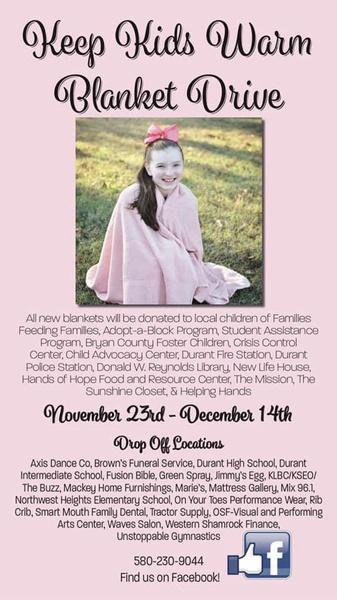 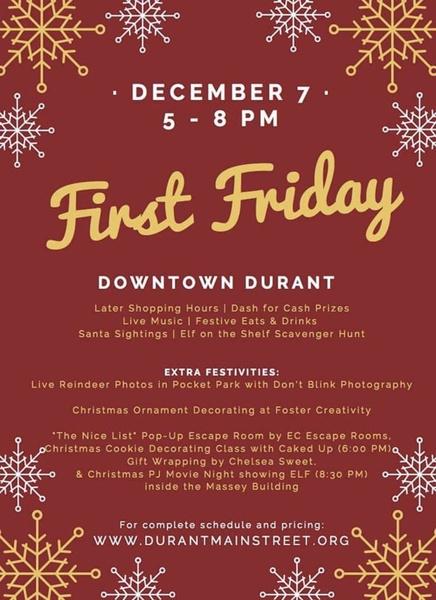 